Педагогическая находка (секрет) Рассказ:« Эффективные стратегии взаимодействия с родителями в случаях ложных отчётов об оценках и способы разрешения конфликтов». АвторЛихарева Софья Владимировна, учитель физической культуры Государственной бюджетной общеобразовательной средней общеобразовательная школы №490 с углубленным изучением иностранных языков Красногвардейского района Санкт-ПетербургаСанкт-Петербург2024Все учителя физической культуры сталкиваются с проблемой, когда учащиеся без обоснованных причин, сидящие на скамейке, освобождают себя от занятий по физической культуре. Некоторые учащиеся и их родители  не понимают, что освобождения от физической культуры не существует. Учащийся, освобождённый по справке написанная врачом, ограничивающая его двигательные действия или освободивший себя сам от двигательных действий, придумав различные причины  такие как: болит живот, нога, голова или не высохла форма, вчера или на перемене упал и так далее. Такой ученик должен заработать оценку,  отвечая теорию, по заданному параграфу из  учебника  физической культуры. Содержание программного материала в учебниках по физической культуре должны изучать все учащиеся и уметь отвечать на вопросы по содержанию. Домашнее задание,учитель озвучивает учащимся  во время урока, записывает на доске  и в электронном журнале. Учащийся, освобождённый по справке или освободивший себя от выполнения двигательных действий, при неготовности отвечать теорию, получает оценку 2. Придя домой, на вопрос родителей, почему стоит плохая оценка, ребёнок начинает обманывать ихи тут в ход идут  различные варианты для обмана: Я был в спортивной  форме, занимался и не знаю, откуда оценка 2Я всё ответил и не понимаю, почему 2Учитель заставляет отвечать весь параграфнаизусть.После этого возникает конфликт между учителем и родителями.  Как же так учитель не заслуженно поставил плохую оценку, учитель заставляет учить весь текст из параграфа! Родители начинают звонить и ругаться, чтобы избежать этой не приятной ситуации,  я придумала  хороший выход из неё.1.Учащиеся отвечают теорию по учебнику только в письменной форме, на уроке. Ученику выдаётся лист с напечатанными 5 вопросами по параграфу, из учебника физической культуры. Учащийся лично пишет на бумажном листе свою фамилию, имя и дату опроса. Когда ученик закончил отвечать, ему  отдается копия листа с его ответами.  Родители и ученик дома могут сравнить ответы с учебником .2. Перед уроком каждый учащийся, освобождённый  от двигательных действий по справке врачом и освободивший себя,  записывают себя в  блокнот  учителя следящую информацию:1. Дата, месяц, год 2.По какой причине он не занимается.3. Готов ли он отвечать теорию по заданному на дом порагрофу.С помощью этого метода я не отвлекаюсь на уроках, выясняя,  почему ученик без формы или не занимается.  После проведённого метода, родители не осмеливаются выяснять отношения в отношении своего ребенка, по факту не готовности к уроку.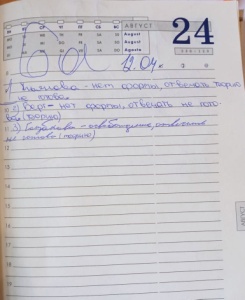 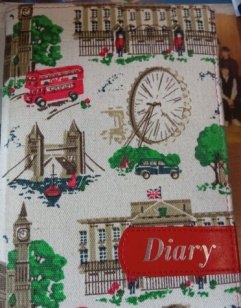 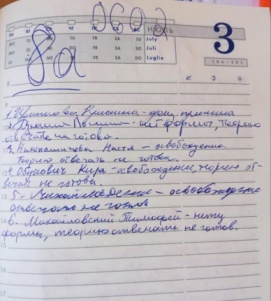 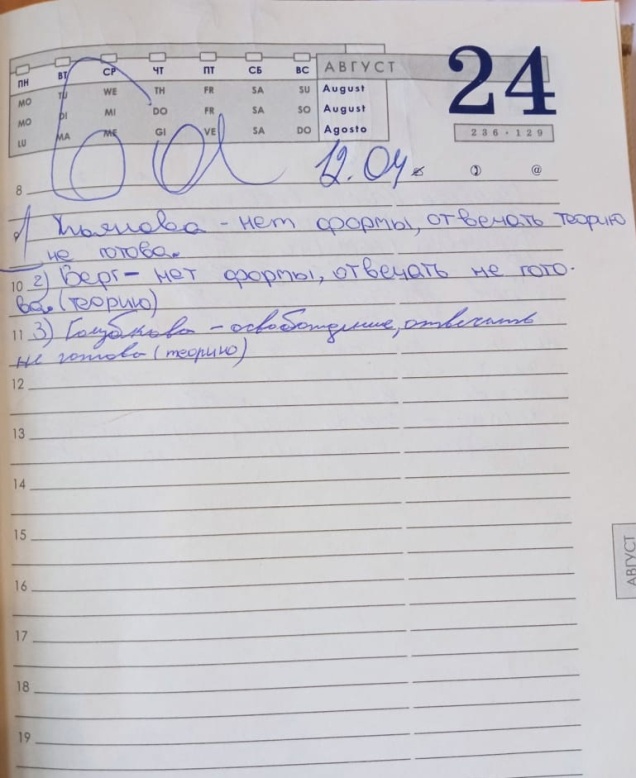 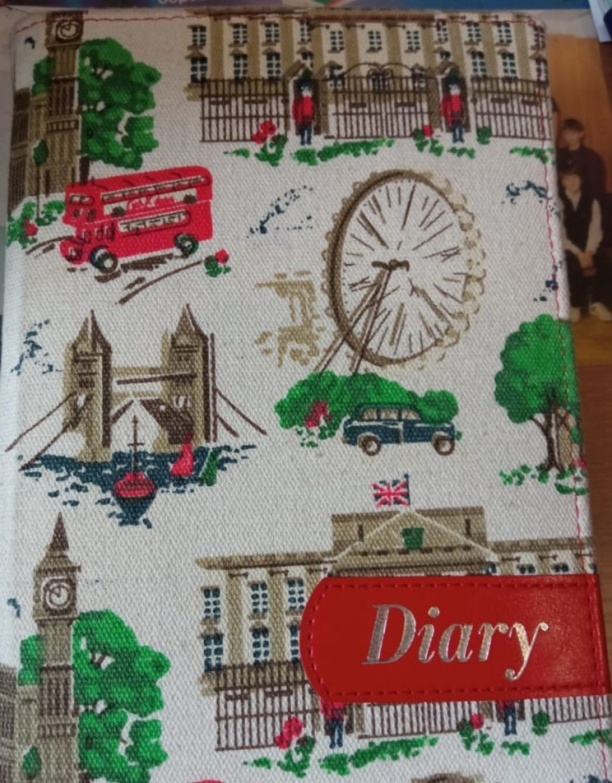 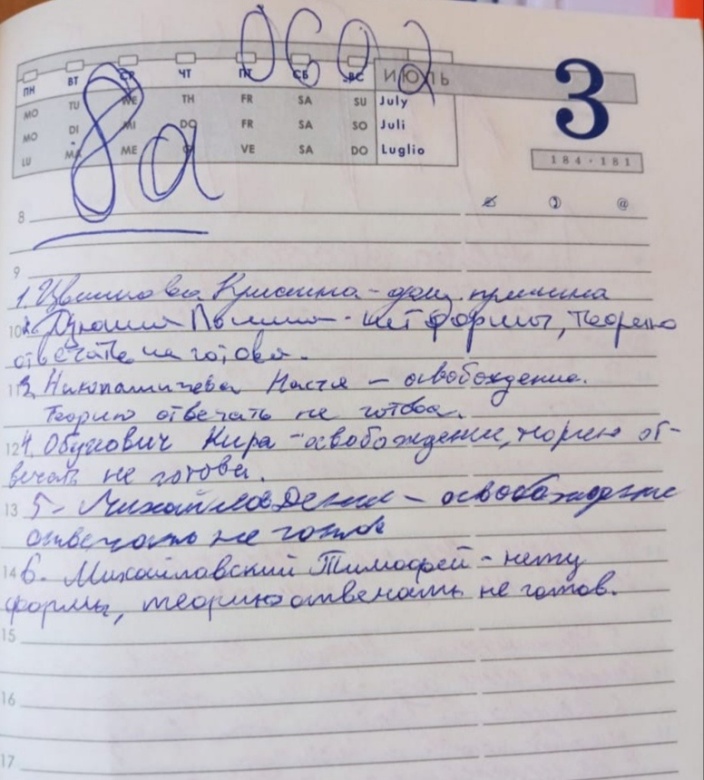 